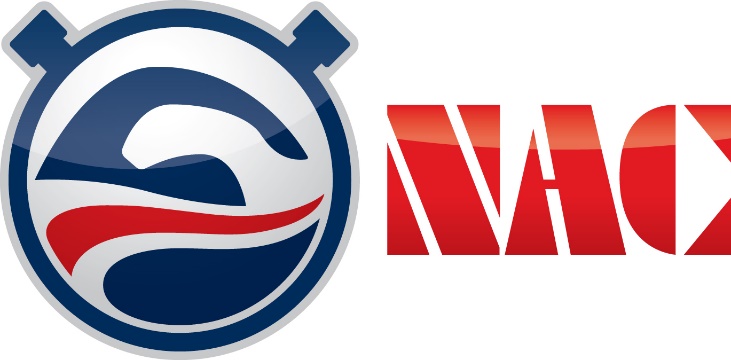 2018 Preliminary Short Course Meet Schedule*All Qualifying times are posted online at www.SwimNAC.com >”Competitive Team”>”Swimmer Resources”> “Time Standards”. Please check with your coach regarding specifics for your athlete.WhenMeetLocationWho?October 6-7Fall Face-OffNashville, TNAllNovember 3-4Newburgh InviteNewburg, INAllNov 30- Dec 2Music City InviteNashville, TNQualifiersDec 5-8Junior Nationals*Greensboro, NCQualifiersJanuary -TBD TBDTBDAllJanuary Highschool RegionNashville, TNHighschool qualifiersFeb 8-9State ChampionshipNashville, TNHighschool qualifiersMarch 1-3Southern Premier*KnoxvilleQualifiers